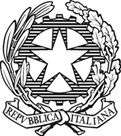 TRIBUNALE ORDINARIO DI PAVIASezione Esecuzioni e FallimentiRGE N. Rapporto iniziale del Professionista Delegato(Deposito telematico nei trenta giorni successivi alla notifica dell’ordinanza di vendita)GE dott.Perito Estimatore:Professionista delegato:REGOLARITA’ FORMALE DEGLI ATTI Nulla da rilevare Si osserva quanto segue:CONTROLLO PERIZIA Nulla da rilevare Si osserva quanto segue:OppurePavia, lìIl Professionista DelegatoData notifica ordinanza 591 bis cpcCreditori iscritti non intervenuti cui dovrà essere notificato avviso di venditaComproprietari non intervenuti cui dovrà essere notificato avviso di venditaData fissata per il primo esperimento di venditaPrezzo base lotto unicoPrezzo base lotto APrezzo base lotto BPrezzo base lotto CPrezzo base lotto DImporto cauzione Misura minima aumenti